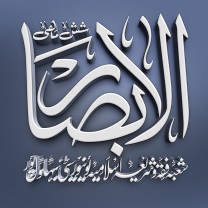 دلالۃ افعال النبی صلی اللہ علیہ وسلم  المجردۃ عن القرائن علی الاحکامDenoting the commandments of the actions of the ProphetDr. Haitham Abdul HameedAssistant Professor, Arabic Language Institute, King Saud University, KSAالتمھیدوضع الأصوليون في كتبهم الأصولية باباً لأفعال النبي ﷺ لبيان دلالتها علی الأحكام، وكان من ضمن مسائل هذا الباب دلالة أفعال النبي ﷺ المجردة عن القرينة على الأحكام، فخرجت الأفعال التي لا تدل على الأحكام أصلاً کأفعال السهو والزلة، والأفعال الخاصة به ﷺ كتعدد الزوجات ووصال صومه ، والأفعال التي تدل على أحكامها كأفعاله المبينة لمجمل الكتاب حيث تأخذ حكم المجمل، والأفعال التي أمرنا بمتابعته فيها كأفعال الصلاة والحج وغيرها. فإذا فعل النبي ﷺ فعلاً ليس من ضمن هذه الأنواع الثلاثة وتجرد عن قرينة تدل على حكمه، فهل يجب علينا متابعته فيها أو يندب أو يكون على الإباحة حتى يرد دليل وجوب المتابعة أو الندب أو الإباحة. وقد اختلف العراقيون والسمرقنديون في دلالة هذا الفعل على الحكم، وفيما يلي بيان ذلك :مذهب العراقيين ذهب العراقيون إلى أن أفعال النبي ﷺ إذا تجردت عن القرائن وليس فيها دلالة على أحد وجوه الأحكام فإنها تحمل على الإباحة حتى يرد الدليل على أحد الأحكام وهذا ما نص عليه الجصاص بقوله : (أفعال النبي عليه السلام الواقعة عن قصد منه يقتسمها وجوه ثلاثة : واجب وندب ومباح، إلا ما قامت الدلالة على انه من الصغائر المعفوة، فإن ظهر منه فعل ليس في ظاهره دلالة على وقوعه منه على أحد الوجوه الثلاثة التي ذكرنا، فقد اختلف الناس فيما يتعلق علينا من حكمها، فقال قائلون: واجب علينا أن نفعل مثله، حتى تقوم الدلالة على الدلالة على أنه غير واجب، وقال آخرون : ليس منها شيء واجب فعله ، حتى تقوم الدلالة على أنه  غیر واجب، وقال آخرون: لیس منھا شئی واجب فعلہ ، حتی تقوم الدلالۃ علی وجوبه ولنا فعله على وجه الإباحة، إذ كان ذلك ادنى منازل أفعالهﷺ ، وقال آخرون: نقف فيه ولا تفعله لا على وجه الإباحة ولا غيرها حتى تقوم الدلالة على شيء من ذلك. واختلفوا أيضا إذا علم وقوعه على شيء من هذه الوجوه الثلاثة من الإباحة والندب والإيجاب، فقال قائلون: علينا اتباعه فيه وإيقاعه على الوجه الذي أوقعه عليه وقال آخرون ليس علينا فعله حتى تقوم الدلالة عليه. وكان أبو الحسن الكرخي – رحمه الله – يقول : ظاهر فعله عليه السلام لا يلزمنا به شيء، حتى تقوم الدلالة على لزومه لنا، ولا أحفظ عنه الجواب أيضاً ، إذا علم وقوعه على أحد الوجوه التي ذكرناها، والذي يغلب على ظني من مذهبه أنه علينا اتباعه فيه على الوجه الذي أوقعه عليه، فهذا هو الصحيح عندنا وقد أقام الجصاص مذهب العراقيين على استدلالين : الاستدلال الأول: إن الفعل بمجرده لا يدل على طلب الفعل لأنه لا يدل على إرادة هذا الفعل منا، فلا يكون الأمر أمراً إلا إذاأراده الشارع منا، والفعل المجرد ليس فيه دلالة على إرادته منا، وهذا ما بينه الجصاص بقوله: والدليل على أن ظاهر فعله عليه السلام لا يوجب علينا فعل مثله، قول الله تعالى: )أطيعوا الله ﴾ []، وقال تعالى: )فاتبعوة ) []، وقال تعالى: )قل إن كنتم تحبون الله فاتبعوني يحببكم﴾ []، فلما أمرنا بطاعته واتباعه، وكانت طاعته واتباعه لا يكونان إلا بأن توقع أفعالنا على الوجه الذي يريده منا، ولم یکن فعله عبارة عن إرادته ذلك منا ولا كان في ظاهره ما يدل عليه، لم يجز لنا فعله على وجه الإيجاب مع فقد العلم بأنه يريد ذلك منا... ولأنا متى اقدمناعلى ذلك فقد قضينا بأنه مريد منا ذلك وغير جائز إثبات إرادته لذلك إلا بنص او دلالة، وظهور فعله لا يدل عليه... وليس ظهور الفعل منه على هذا الوجه كظهور أمره في دلالته على إرادته منا، لأنه لا يأمرنا بشيء إلا وقد أراد منا فعله، فظاهر الأمر يقتضي إرادة المأمور منا فلذلك اختلفا ۔ وهذا الاستدلال قائم على الاعتزال، ذلك أن الأمر عند المعتزلة يستلزم الإرادة، فلا يأمر الله تعالى بالشيء إلا إذا أراده منا، سواء فعلناه أو لم نفعله، فإرادة الله تعالى لا تتعلق إلا بالحسن فلا يأمر إلا به، ولا تتعلق إرادة الله تعالى بالقبيح بل ينهى عنه، وقد سبق بيان هذا الأصل عندهم في أكثر من موضع. الاستدلال الثاني: إن الأمر يتناول القول على الحقيقة ولا يتناول الفعل إلا مجازاً ولا يجوز العمل بالمجاز إلا بدلالة صارفة، وبالتالي لا يجوز حمل فعل النبي ﷺ المجرد عن القرينة على الوجوب لأنه ليس أمراً على الحقيقة، ولا يصرف إلى المجاز إلا بدلالة صارفة.وفي هذا يقول الجصاص : (إن إطلاق لفظ الأمر إنما يتناول الأمر الذي هو قول القائل افعل، ولا يتناول غيره إلا على وجه المجاز، والدليل على أن اسم الأمر لا ينتفي عن هذا القول إذا أريد به إلزام الفعل بحال، وينتفي لفظ الأمر عن الفعل بأن يقال: الفعل ليس بأمر على الحقيقة) وقد ذهب المعتزلة هذا المذهب مستدلين بذات الاستدلالين اللذين أوردهما الجصاص". مذهب السمرقنديينذهب السمرقنديون إلى خلاف مذهب العراقيين، فحملوا دلالة الفعل على الوجوب لكن عملاً لا اعتقاداً، فيعتقد الحكم على الإبهام كما هو الحال في دلالة الألفاظ الظاهرة على معانيها عندهم. وسبب قولهم بالوجوب النصوص الدالة على وجوب الطاعة والاقتداء للرسول ﷺ، كقول الله تعالى: )لقد كان لكم في رسول الله أسوة حسنة []، وقوله تعالى: (وأطيعوا الله وأطيعوا الرسول []، وقوله تعالى: «فليحذر الذين يخالفون عن أمرہ [].ويبين علاء الدين السمرقندي مذهبهم فيقول :وقال مشايخ سمرقند بأنها محمولة على الوجوب عملاً، ويتوقف في الاعتقاد عيناً، لكن يعتقد على الإبهام أن ما أراد الله تعالى منه فهو حق، وسوّوا بين أفعاله وأقواله... وجه قول مشايخ سمرقند أن الأصل هو وجوب الاقتداء والمتابعة في أفعاله التي ليست من حوائج نفسه وأمور الدنيا، بالنصوص التي تلونا، إلا أن احتمال الخصوص ثابت في بعض الواجبات والمباحات على ما ذكرنا، فقلنا بوجوب المتابعة في الفعل دون الاعتقاد عيناً، لاحتمال أنه يعتقد ما ليس بواجب واجباً، وما ليس بمباح في حقه مباحاً، وأما الفعل فمما لا خطر فيه، فإنه إن كان واجباً فقد أتى بما عليه وخرج عن عهدة الواجب وأسقط الإثم عن نفسه، وإن لم يكن واجباً فقد أحرز الثواب بالفعل، وقضى حق الاعتقاد بالإبهام). ومما ينبغي الإشارة إليه أن السمرقنديين وافقوا العراقيين في عدم جعل فعل النبي ﷺ أمراً لأنهم جميعاً يشترطون الأمر الصيغة، أي أن يكون قولاً، والفعل ليس صيغة فلا يكون أمراً"، وإنما ذهب السمرقنديون إلى الإيجاب عملاً بالنصوص التي أوجبت الاقتداء، فكان فعله ﷺ واجباً علينا بتلك النصوص. ما استقر عليه المذهبوافق الأئمة الثلاثة - الدبوسي والبزدوي والسرخسي - العراقيين فيما ذهبوا إليه، فجعلوا فعله ﷺ المجرد من القرينة دالا على الإباحة لأنها القدر المتيقن منه، وما يزيد عليها من ندب او وجوب فلا يثبت إلا بدليل لكنهم لم یذكروا الاستدلال الأول الذي أورده الجصاص للدلالة على مذهبه لأنه استدلال مبني على الاعتزال، فلم يوافق الأئمة الثلاثة الجصاص على هذا الاستدلال وردوه بعدم إيراده وقد استقر المذهب على هذا الرأي وسارت المتون المتأخرة عليه" ۔ ReferencesAbstractThe Companions of Usul Al-Fiqh have established a chapter on the actions of the Holy Prophet (peace and blessings be upon him), in their books of principles, in order to point to the commands of the Holy Prophet, (peace and blessings be upon him) which are devoid of various verses. Do not refer to formal orders such as omissions or acts of slipping into a matter. And also those actions that are specific to the Prophet (peace be upon him) such as polygamy. Actions that indicate His commandments, such as your actions that clarify the entire commandments of the Holy Qur'an, and actions that we are commanded to follow.If the Holy Prophet (Peace be upon him), did an act that was not among these three types and was devoid of any evidence that could indicate these types, would it be necessary for us to follow him or would he be a delegate? Or it will be permissible so that the arguments of all of them can be applied to him.In this article, the same type of actions of the Prophet will be discussed and the opinions of the jurists will be presented. KeywordsActions, rulings, the Holy Prophet, jurisprudence.